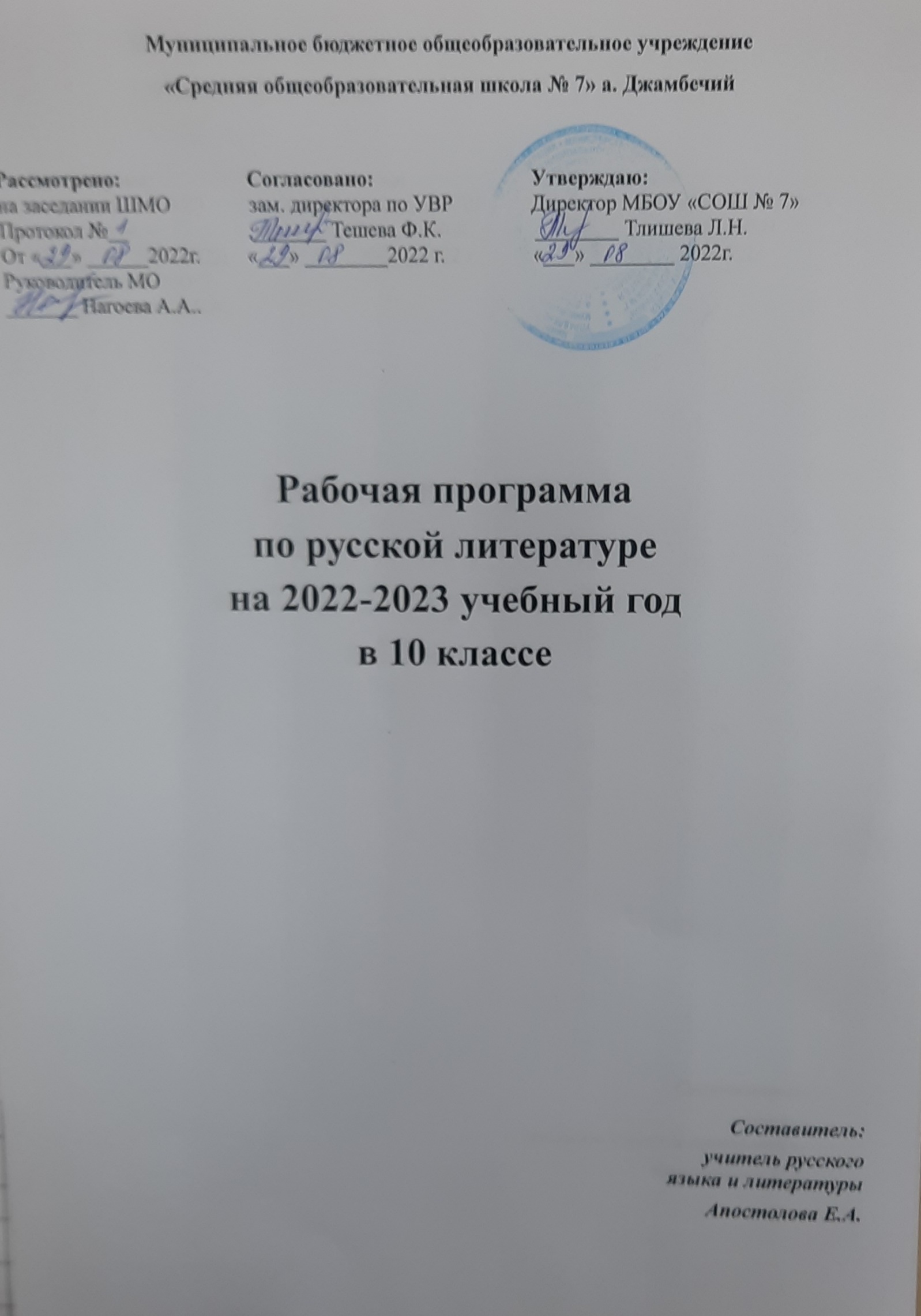 Муниципальное бюджетное общеобразовательное учреждение«Средняя общеобразовательная школа № 7» а. ДжамбечийРассмотрено:                        Согласовано:                              Утверждаю:на заседании ШМО               зам. директора по УВР               Директор МБОУ «СОШ № 7»Протокол №__                        _______ Тешева Ф.К.                  ________ Тлишева Л.Н.От «___» ______2022г.         «___» ________2022 г.                 «___» ________ 2022г.Руководитель МО_______ Нагоева А.А..Рабочая программапо русской литературена 2022-2023 учебный годв 10 классеСоставитель:                                                                                                                  учитель русского языка и литературыАпостолова Е.А.Пояснительная записка      Рабочая программа по литературе для 10 класса составлена на основе Федерального  государственного стандарта среднего (полного) образования: базовый уровень (2004 год), примерной программы  по  литературе для среднего (полного общего) образования на базовом уровне образования, авторской программы по литературе для 10-11 кл. под ред. Коровиной В.Я.- М., Просвещение, 2008 г.                                             Планируемые предметные результаты  учащихся за курс литературы  10 класса.Ученик должен знать:логику развития историко-литературного процесса на материале русской литературы XII-XIX веков.Основные литературные направления русской литературы XVIII-XIX веков.Краткие биографические сведения об изученных писателях.Содержание изученных произведений, отчетливо представлять себе роль и место изученного художественного произведения в литературном процессе.образную природу словесного искусства; основные закономерности историко-литературного процесса и черты литературных направлений;Ученик должен уметь:Определять как время изображенное,  так и время создания, а также время, когда происходит чтение.Использовать рекомендованную литературоведческую и критическую литературу.Давать доказательную и убедительную оценку самостоятельно прочитанному произведению.Свободно и целесообразно использовать конкретные понятия теории литературы.Ориентироваться в различных типах справочной литературы и активно ее использовать. Воспроизводить содержание литературного произведения;Внализировать и интерпретировать художественное произведение, используя сведения по истории и теории литературы (тематика, проблематика, нравственный пафос, система образов, особенности композиции, изобразительно-выразительные средства языка, художественная деталь); анализировать эпизод (сцену) изученного произведения, объяснять его связь с проблематикой произведения;Соотносить художественную литературу с общественной жизнью и культурой; раскрывать конкретно-историческое и общечеловеческое содержание изученных литературных произведений; выявлять «сквозные» темы и ключевые проблемы русской литературы; соотносить произведение с литературным направлением эпохи; Определять род и жанр произведения;Сопоставлять литературные произведения; Выявлять авторскую позицию;  Выразительно читать изученные произведения (или их фрагменты), соблюдая нормы литературного произношения; Аргументированно формулировать свое отношение к прочитанному произведению;Писать рецензии на прочитанные произведения и сочинения разных жанров на литературные темы.СОДЕРЖАНИЕ ТЕМ УЧЕБНОГО КУРСАЛитература XIX века    Русская литература XIX века в контексте мировой культуры. Основные темы и проблемы русской литературы XIX века (свобода, духовно-нравственные искания человека, обращение к народу в поисках нравственного идеала).Введение     Россия в первой половине XIX века. «Дней Александровских  прекрасное начало». Отечественная война 1812 го года. Движение декабристов. Воцарение Николая I. Расцвет и упадок монархии. Оживление вольнолюбивых настроении. Литература первой половины XIX века. Отголоски классицизма. Сентиментализм. Возникновение романтизма. Жуковский. Батюшков. Рылеев. Баратынский. Тютчев. Романтизм Пушкина, Лермонтова и Гоголя. Зарождение реализма (Крылов, Грибоедов, Пушкин, Лермонтов, |()голь, «натуральная школа») и профессиональной русской критической мысли.      Россия во второй половине XIX века. Падение крепостного права. Земельный вопрос. Развитие капитализма и демократизация общества. Судебные реформы. Охранительные, либеральные, славянофильские, почвеннические и революционные настроения. Расцвет русского романа (Тургенев, Гончаров, Л. Толстой, Достоевский), драматургии (Островский, Сухово-Кобылин). Русская поэзия. Судьбы романтизма и реализма в поэзии. Две основные тенденции в лирике: Некрасов, поэты его круга и Фет, Тютчев, Майков, Полонский. Критика социально-историческая (Чернышевский, Добролюбов, Писарев), «органическая» (Григорьев), эстетическая (Боткин, Страхов). Зарождение народнической идеологии и литературы. Чехов как последний великий реалист. Насле­дие старой драмы, ее гибель и рождение новой драматургии в творчестве Чехова.Литература первой половины XIX векаАлександр Сергеевич Пушкин. Жизнь и творчество. Лирика Пушкина, ее гуманизм. Красота, Добро, Истина — три принципа пушкинского творчества. Национально-историческое и общечеловеческое содержание лирики.      Стихотворения: «Поэту», «Брожу ли я вдоль улиц шумных...», «Отцы пустынники и жены непорочны...», «Погасло дневное светило...», «Свободы сеятель пустынный...», «Подражания Корану», «Элегия» («Безумных лет угасшее веселье...»), «...Вновь я посетил...», «Поэт», «Из Пиндемонти», «Разговор Книгопродавца с Поэтом», «Вольность», «Демон», «Осень» и др. Слияние гражданских, философам г   н личных 1мотивов. Преодоление трагического представления о мире и месте человека в нем через приобщение к ходу истории. Вера в неостановимый поток жизни  и преемственность поколений. Романтическая лирики и романтические поэмы. Историзм и народность-  - основа реализма Пушкина. Развитие реализма в лирике и поэмах. «Медный всадник».Михаил Юрьевич Лермонтов. Жизнь и творчесгво. Ранние романтические стихотворения и поэмы. Основные настроения: чувство трагического одиночества, мятежный порыв в иной мир или к иной, светлом и прекрасной жизни, любовь как страсть, приносящая страдания, чистота и красота поэзии как заповедник святыни сердца. Трагическая судьба поэта и человек в бездуховном мире. Стихотворения: «Валерик», «Кик часто, пестрою толпою окружен...», «Сон», «Выхожу один я на дорогу...», «Нет, я не Байрон, я другой...». «Молитва» («Я, Матерь Божия, ныне с молитвою...»), «Завещание».       Своеобразие художественного мира Лермонтова. Тема Родины, поэта и поэзии, любви, мотив одиночества. Романтизм и реализм в творчестве поэта.Теория литературы.Углубление понятий о романтизме и реализме, об их соотношении и взаимовлиянии.Николай Васильевич Гоголь. Жизнь и творчество. (Обзор.)        Романтические произведения. «Вечера на хуторе близ Диканьки». Рассказчик и рассказчики. Народная фантастика. «Миргород». Два начала в композиции сборника: сатирическое («Повесть о том, как поссорились Иван Иванович с Иваном Никифоровичем») и эпико-героическое («Тарас Бульба»). Противоречивое слияние положительных и отрицательных начал в других повестях («Старосветские помещики» — идиллия и сатира, «Вий» — демоническое и ангельское).        «Петербургские повести». «Невский проспект». Сочетание трагедийности и комизма, лирики и сатиры, реальности и фантастики. Петербург как мифический образ бездушного и обманного города.Литература второй половины XIX века         Обзор русской литературы второй половины XIX века. Россия второй половины XIX века. Общественно-политическая ситуация в стране. Достижения в области науки и культуры. Основные тенденции в развитии реалистической литературы. Журналистика и литературная критика. Аналитический характер русской прозы, ее социальная острота и философская глубина. Идея нравственного самосовершенствования. Универсальность художественных образов. Традиции и новаторство в русской поэзии. Формирование национального театра.      	2  Классическая русская литература и ее мировое признание.Иван Александрович Гончаров. Жизнь и творчество. (Обзор.)        Роман «Обломов». Социальная и нравственная проблематика. Хорошее и дурное в характере Обломова. Смысл его жизни и смерти. «Обломовщина» как общественное явление. Герои романа и их отношение к 06-ломову. Авторская позиция и способы ее выражения в романе. Роман «Обломов» в зеркале критики («Что такое обломовщина?»Н. А. Добролюбова, «Обломов» Д. И. Писарева).Теория литературы. Обобщение в литературе. Типичное явление в литературе. Типическое как слияние общего и индивидуального, как проявление общего через индивидуальное. Литературная критика.Александр Николаевич Островский. Жизнь и творчество. (Обзор.) Периодизация творчества. Наследник Фонвизина, Грибоедова, Гоголя. Создатель русского сценического репертуара.      Драма «Гроза». Ее народные истоки. Духовное самосознание Катерины. Нравственно ценное и косное в патриархальном быту. Россия на переломе, чреватом трагедией, ломкой судеб, гибелью людей.       Своеобразие конфликта и основные стадии развития действия. Прием антитезы в пьесе. Изображение «жестоких нравов» «темного царства». Образ города Калинова. Трагедийный фон пьесы. Катерина в системе образов. Внутренний конфликт Катерины. Народно-поэтическое и религиозное в образе Катерины. Нравственная проблематика пьесы: тема греха, возмездия и  покаяния. Смысл названия и символика пьесы. Жанровое своеобразие. Драматургическое мастерство Островского. А. Н. Островский в критике («Луч света и темном царстве» Н. А. Добролюбова).Теория литературы. Углубление понятий о драме как роде литературы, о жанрах комедии, драмы, трагедии. Драматургический конфликт (развитие понятия)Иван Сергеевич Тургенев. Жизнь и творчество (Обзор.)        «Отцы и дети». Духовный конфликт (различное! 01 ношение к духовным ценностям: к любви, природе, искусству) между поколениями, отраженный в заглавии и легший в основу романа. Базаров в ситуации русскою человека на рандеву. Его сторонники и противники. Трагическое одиночество героя. Споры вокруг романа и авторская позиция Тургенева. Тургенев как пропагандист русской литературы на Западе. Критика оТургенев • («Базаров» Д. И. Писарева).Теория литературы. Углубление понятия о романе (частная жизнь в исторической панораме.Социально-бытовые и общечеловеческие стороны в романе).3Федор Иванович Тютчев. Жизнь и творчество. Наследник классицизма и поэт-романтик. Философский характер тютчевского романтизма. Идеал Тютчева — слияние человека с Природой и Историей, с «божеско-всемирной жизнью» и его неосуществимость. Сочетание разномасштабных образов природы (космический охват с конкретно-реалистической детализацией). Любовь как стихийная сила и «поединок роковой». Основной жанр — лирический фрагмент («осколок» классицистических монументальных и масштабных жанров — героической или философской поэмы, торжественной или философской оды, вмещающий образы старых ли­рических или эпических жанровых форм). Мифологиз-мы, архаизмы как признаки монументального стиля грандиозных творений.       Стихотворения: ««Silentium», «Не то, что мните вы, природа...», «Еще земли печален вид...», «Как хорошо ты, о море ночное...», «Я встретил вас, и все былое...», «Эти бедные селенья...», «Нам не дано преду гадать...», «Природа — сфинкс...», «Умом Россию по понять...», «О, как убийственно мы любим...».Теория литературы. Углубление понятия о лирике. Судьба жанров оды и элегии в русской поэзии.Афанасий Афанасьевич Фет. Жизнь и творчество. (Обзор.)       Двойственность личности и судьбы Фета-поэта и Фета — практичного помещика. Жизнеутверждающее начало в лирике природы. Фет как мастер реалистического пейзажа. Красота обыденно-реалистической детали и умение передать «мимолетное», «неуловимое». Романтические «поэтизмы» и метафорический язык. Гармония и музыкальность поэтической речи и способы их достижения. Тема смерти и мотив трагизма человеческого бытия в поздней лирике Фета.       Стихотворения: «Даль», «Шепот, робкое дыханье...», «Еще майская ночь», «Еще весны душистой нега...», «Летний вечер тих и ясен...», «Я пришел к тебе с приветом...», «Заря прощается с землею...», «Это утро, радость эта...», «Певице», «Сияла ночь. Луной был полон сад...», «Как беден наш язык!..», «Одним толчком согнать ладью живую...», «На качелях».Теория литературы. Углубление понятия о лирике. Композиция лирического стихотворения.Алексей Константинович Толстой. Жизнь и творчество. Своеобразие художественного мира Толстого. Основные темы, мотивы и образы поэзии. Взгляд на русскую историю в произведениях писателя. Влияние фольклора и романтической традиции.       Стихотворения: «Слеза дрожит в твоем ревнивом взоре...», «Против течения», «Государь ты наш батюшка...».                4        Николай Алексеевич Некрасов. Жизнь и творчество. (Обзор.) Некрасов-журналист. Противоположность литературно-художественных взглядов Некрасова и Фета. Разрыв с романтиками и переход на позиции реализма. Прозаизация лирики, усиление роли сюжетного начала. Социальная трагедия народа в городе и деревне. Настоящее и будущее народа как предмет лирических переживаний страдающего поэта. Интонация плача, рыданий, стона как способ исповедального выражения лирических переживаний. Сатира Некрасова. Героическое и жертвенное в образе разночинца-народолюбца. Психологизм и бытовая конкретизация любой ной лирики. Поэмы Некрасова, их содержание, поэтический язык. Замысел поэмы «Кому на Руси тип, хорошо». Дореформенная и пореформенная Россия | поэме, широта тематики и стилистическое многообразие. Образы крестьян и «народных заступников». Тема социального и духовного рабства, тема народного бун та. Фольклорное начало в поэме. Особенности поэтического языка.       Стихотворения: «Рыцарь на час», «В дороге», «Надрывается сердце от муки...», «Душно! Без счастья и воли...», «Поэт и гражданин», «Элегия», «Умру я скоро...», «Музе», «Мы с тобой бестолковые люди..-, «О Муза! Я у двери гроба...», «Я не люблю иронии твоей...», «Блажен незлобивый поэт...», «Внимая ужасам войны...», «Тройка», «Еду ли ночью по улице темной...».Теория литературы. Понятие о народности искусства. Фольклоризм художественной литературы (развитие понятия).Михаил Евграфович Салтыков-Щедрин. Жизнь и творчество. (Обзор.)          «История одного города» — ключевое художественное произведение писателя. Сатирико-гротесковая хроника, изображающая смену градоначальников, как намек на смену царей в русской истории. Терпение народа как национальная отрицательная черта. Сказки (по выбору). Сатирическое негодование против произвола властей и желчная насмешка над покорностью народа.Теория литературы. Фантастика, гротеск и эзопов язык (развитие понятий). Сатира как выражение общественной позиции писателя. Жанр памфлета (начальные представления).Лев Николаевич Толстой. Жизнь и творчество. (Обзор.) Начало творческого пути. Духовные искания, их отражение в трилогии «Детство», «Отрочество», «Юность». Становление типа толстовского героя — просвещенного правдоискателя, ищущего совершенства. Нравственная чистота писательского взгляда на человека и мир.         «Война и мир» — вершина творчества Л. Н. Толстого. Творческая история романа. Своеобразие жанра и стиля. Образ автора как объединяющее идейно-стилевое начало «Войны и мира», вмещающее в себя аристократические устремления русской патриархальной демократии.                  5         Соединение народа как «тела» нации с ее «умом» — просвещенным дворянством на почве общины и личной независимости. Народ и «мысль народная» в изображении писателя. Просвещенные герои и их судьбы в водовороте исторических событий. Духовные искания Андрея Болконского и Пьера Безухова. Рационализм Андрея Болконского и эмоционально-интуитивное осмысление жизни Пьером Безуховым. Нравственно-психологической облик Наташи Ростовой, Марьи Болконской, Сони, Элен. Философские, нравственные и эстетические искания Толстого, реализованные в образах Наташи и Марьи. Философский смысл образа Платона Каратаева. Толстовская мысль об истории. Образы Кутузова и Наполеона, значение их противопоставления. Патриотизм ложный и патриотизм истинный. Внутренний монолог как способ выражения «диалектики души». Своеобразие религиозно-этических и эстетических взглядов Толстого. Всемирное значение Толстого — художника и мыслителя. Его влияние на русскую и мировую литературу.         Теория литературы. Углубление понятия о романе. Роман-эпопея. Внутренний монолог (развитие понятия). Психологизм художественной прозы (развитие понятия).Федор Михайлович Достоевский. Жизнь и творчество. (Обзор.) Достоевский, Гоголь и «натуральная школа».         «Преступление и наказание» — первый идеологический роман. Творческая история. Уголовно-авантюрная основа и ее преобразование в сюжете произведения. Противопоставление преступления и наказания в композиции романа. Композиционная роль снов Раскольникова, его психология, преступление и судьба в свете религиозно-нравственных и социальных представлений. «Маленькие люди» в романе, проблема социальной несправедливости и гуманизм писателя.духовные искания интеллектуального героя и способы их выявления. Исповедальное начало как способ самораскрытия души. Полифонизм романа и диалоги героев.         Достоевский и его значение для русской и мировой культуры.Теория литературы. Углубление понятия о романе (роман нравственно-психологический, роман идеологический). Психологизм и способы его выражения в романах Толстого и Достоевского.Николай Семенович Лесков. Жизнь и творчество. (Обзор.)           Бытовые повести и жанр «русской новеллы». Антинигилистические романы. Правдоискатели и народные праведники. Повесть «Очарованный странник» и ее герой Иван Флягин. Фольклорное начало в повести. Талант и творческий дух человека из народа. «Тупейный художник». Самобытные характеры и необычные судьбы, 6исключительность обстоятельств, любовь к жизни и людям, нравственная стойкость — основные мотивы повествования Лескова о русском человеке. •» (Изучается одно произведение по выбору.)Теория литературы. Формы повествования. Проблема сказа. Понятие о стилизации.Антон Павлович Чехов. Жизнь и творчество. Сотрудничество в юмористических журналах. Основные жанры — сценка, юмореска, анекдот, пародия. Спор с традицией изображения «маленького человека».          Конфликт между сложной и пестрой жизнью и узкими представлениями о ней как основа комизма ранних рассказов.          Многообразие философско-психологической проблематики в рассказах зрелого Чехова. Конфликт обыденного и идеального, судьба надежд и иллюзий в мире трагической реальности, «футлярное» существование, образы будущего — темы и проблемы рассказов Чехова. Рассказы по выбору: «Человек в футляре», «Ионыч», «Дом с мезонином», «Студент», «Дама с собачкой», «Случай из практики», «Черный монах» и др.         «Вишневый сад». Образ вишневого сада, старые и новые хозяева как прошлое, настоящее и будущее России. Лирическое и трагическое начала в пьесе, роль фарсовых эпизодов и комических персонажей. Психологизация ремарки. Символическая образность, «бессобытийность», «подводное течение». Значение художественного наследия Чехова для русской и мировой литературы.Те о р и я литературы. Углубление понятия о рассказе. Стиль Чехова-рассказчика: открытые финалы, музыкальность, поэтичность, психологическая и символическая деталь. Композиция и стилистика пьес. Роль ремарок, пауз, звуковых и шумовых эффектов. Сочетание лирики и комизма. Понятие о лирической комедии.Из литературы народов России.Коста Хетагуров.Жизнь и творчество осетинского поэта. (Обзор.)          Стихотворения из сборника «Осетинская лира». Поэзия Хетагурова и фольклор. Близость творчества Хетагурова поэзии Н. А. Некрасова. Изображение тяжелой жизни простого народа, тема женской судьбы, образ горянки. Специфика художественной образности в русскоязычных произведениях поэта.	7Из зарубежной литературы          Обзор зарубежной литературы второй половины XIX века          Основные тенденции в развитии литературы второй половины XIX века. Поздний романтизм. Романтизм как доминанта литературного процесса. Символизм.Ги де Мопассан. Слово о писателе.           «Ожерелье». Новелла об обыкновенных и честных людях, обделенных земными благами. Психологическая острота сюжета Мечты героев о счастье, сочетание в них значительного и мелкого. Мастерство композиции. Неожиданность развязки. Особенности жанра новеллы.Генрик Ибсен. Слово о писателе. «Кукольный дом». Проблема социального неравенства и права женщины. Жизнь-игра и героиня-кукла.           Мораль естественная и мораль ложная. Неразрешимость конфликта. «Кукольный дом» как «драма идеи и психологическая драма.Артюр Рембо. Слово о писателе.«Пьяный корабль». Пафос разрыва со всем устоявшимся, закосневшим. Апология стихийности, раскрепощенности, свободы и своеволия художника. Склонное к деформации образа, к смешению пропорций, стиранию грани между реальным и воображаемым. Символизм стихотворения. Своеобразие поэтического языка.	8Календарно-тематическое планирование Литература 10 класс№ урокаДатаДатаКол-во часовТема урока. Основное содержание№ урокаПо плануПо фактуКол-во часовТема урока. Основное содержание1Общая характеристика русской классической литературы XIX века2А.С. Пушкин. Жизнь и основные этапы творческого пути.3Философское осмысление жизни, свободы, творчества и природы.4«Медный всадник». Изображение конфликта между государством и личностью.5«Борис Годунов». Новый тип исторической пьесы.6Обусловленность характера лирики М.Ю.Лермонтова особенностями времени и таланта.7Пафос вольности и протеста, чувство тоски и одиночества как основные мотивы лирики.8Повторение. Роман «Герой нашего времени»9Н.В. Гоголь. Жизнь и творчество. «Невский проспект». Контраст в изображении героев повести.10Повторение поэмы «Мертвые души»11Литературные направления первой половиныXIX века: романтиз и реализм.12Обобщение изученного по теме«Русская литература первой половины XIX века.13РР Подготовка к домашнему сочинению по русской литературе первой половины XIX века.  14Общая характеристика русской литературы второй половины XIX века. 15И.А. Гончаров. Жизнь и творчество. Место романа «Обломов» в трилогии «Обыкновенная история» - «Обломов» - «Обрыв». 16Обломов – «коренной народный наш тип». Диалектика характера Обломова17«Обломов» как роман о любви.Роль в романе истории взаимоотношений с Ольгой. 18Трагический колорит в изображении судьбы Обломова.19Сопоставление Обломова и Штольца как средство выражения авторской позиции. 20«Обломовщина» как общественное явление, её исторические и социальные корни.21Р.Р.Подготовка к сочинению по роману И.Гончарова «Обломов»22Р.Р. Сочинение  по роману И.Гончарова «Обломов»23А.Н. Островский. Жизнь и творчество. Традиции русской драматургии в творчестве писателя. «Отец русского театра»24«Гроза». Катерина и Кабаниха – два полюса Калиновского мира.25Трагическая острота конфликта Катерины с «тёмным царством».26Символика заглавия пьесы.27Споры критиков вокруг драмы «Гроза». Пьесы в оценке Н.А. Добролюбова, Д.И. Писарева, А.А. Григорьева. 28РР Подготовка к сочинению по пьесе Островского «Гроза»29РР Сочинение по пьесе Островского «Гроза»30Нравственный смысл и символика комедии31И.С. Тургенев. Жизнь и творчество «Записки охотника» и их место в русской литературе32И.С. Тургенев – создатель русского романа. Проблематика и поэтика одного из романов писателя.  История создания романа «Отцы и дети»33Духовный конфликт поколений и мировоззрений в романе «Отцы и дети». Базаров – герой своего времени.34«Отцы»  и «дети» в романе «Отцы и дети». Сторонники и противники Базарова35Любовь в романе «Отцы и дети»36Анализ эпизода «Смерть Базарова».37Споры критики вокруг романа «Отцы и дети».  Подготовка к сочинению38РР Сочинение по роману Тургенева «Отцы и дети»39Н.А. Некрасов. Жизнь  и творчество Социальная трагедия народа в городе и деревне. Судьба народа как предмет лирических переживаний страдающего поэта40Героическое и жертвенное в образе разночинца-народолюбца. 41Н.А. Некрасов о поэтическом труде. Поэтическое творчество как служение народу. 42Особенности поэтических интонаций в лирике Некрасова.43Тема любви в лирике Н.А. Некрасова. Ее  психологизм и бытовая конкретизация. 44«Кому на Руси жить хорошо»; замысел, история создания и композиция поэмы. 45Многообразие крестьянских типов в поэме «Кому на Руси жить хорошо». Проблемы осмысления Н.А. Некрасовым народного бунта.  46Образы помещиков  и их идейный смысл. Дореформенная и пореформенная Россия. Тема социального и духовного рабства47Образы народных заступников в поэме «Кому на Руси жить хорошо». Гриша Добросклонов.48Фольклорные традиции и народно-поэтическая стилистика поэмы «Кому на Руси жить хорошо». Особенности языка поэмы. 49М.Е. Салтыков-Щедрин. Жизнь и творчество. 50Проблематика и поэтика сказок М.Е. Салтыкова-Щедрина51М.Е. Салтыков-Щедрин. «История одного города». Замысел, история создания, жанр и композиция романа. 52Образы градоначальников53Особенности стиля М.Е. Салтыкова-Щедрина.54Л.Н. Толстой. Жизнь и творчество писателя. Этапы творческого пути. Духовные искания. 55Правда о войне в «Севастопольских рассказах» Л.Н. Толстого56История создания романа «Война и мир». Особенности жанра. Образ автора в романе57Жизненные искания Андрея Болконского и Пьера Безухова58Женские образы в романе «Война и мир»59Семья Болконских и семья Ростовых60Тема народа в романе «Война и мир». 61Философский смысл образа Платона Каратаева62Кутузов и Наполеон. Сопоставительный анализ образов63Проблемы истинного и ложного в романе «Война и  мир».64Художественные особенности романа «Война и мир». 65Духовные искания Л.Н. Толстого и их отражение в позднем творчестве писателя. 66Повторение и систематизация. Подготовка к сочинению67РР Классное сочинение по творчеству Л.Н. Толстого68Ф.М. Достоевский. Жизнь и судьба. Этапы творческого пути. Идейные и эстетические взгляды69Образ Петербурга в русской литературе. Петербург Ф.М. Достоевского70История создания романа «Преступление и наказание». 71«Маленькие люди» в романе «Преступление и наказание», проблема социальной несправедливости и гуманизм писателя72Духовные искания интеллектуального героя и способы их выявления. 73Теория Раскольникова. Истоки его бунта74«Двойники» Раскольникова75Значение образа Сони Мармеладовой в романе «Преступление и наказание».76Композиционная роль эпилога в романе «Преступление и наказание».77Мастерство Ф.М. Достоевского в романе «Преступление и наказание». Полифонизм романа. 78Оценка романа в статье Н.Н. Страхова «Преступление и наказание». Подготовка к домашнему сочинению79Обзор романа Ф.М. Достоевского «Идиот». 80Проблемы и герои романа81Н.С. Лесков. Жизнь и творчество.82«Очарованный странник». Жизнь  Ивана Флягина и его духовный мир.83Поэтика названия сказа «Очарованный странник». Особенности жанра и композиции.84Н.С. Лесков. «Тупейный художник». Самобытный характер и необычная судьба русского человека85«Две Катерина» (по пьесе А.Н. Островского «Гроза» и рассказу Н.С.Лескова «Леди Макбет Мценского уезда»)86А.П. Чехов. Жизнь и творчество. Особенности рассказов начала 80–х годов. 87Проблемы рассказов А.П. Чехова 90-х годов. Анализ рассказов «Палата № 6», «Студент»88Проблемы рассказов А.П. Чехова 90-х годов.89Многообразие философско-психологической проблематики в рассказах зрелого Чехова. 90А.П. Чехов. Проблематика и поэтика цикла рассказов «Маленькая трилогия»91Душевная деградация человека в рассказе А.П. Чехова «Ионыч»92Особенности драматургии А.П. Чехова93А.П. Чехов. «Вишневый сад»: история создания, жанр, герои. 94Разрушение дворянского гнезда95Символ сада в комедии «Вишневый сад». Подготовка к  сочинению 96Своеобразие чеховского стиля Подготовка к  сочинению97РР Сочинение по творчеству А.П.Чехова.98К. Хетагуров. Жизнь и творчество. Сборник «Осетинская лира». 99Изображение тяжелой жизни простого народа. Специфика художественной образности100«Вечные» вопросы бытия  в зарубежной литературе. 101Романтизм, реализм и символизм в произведениях зарубежной литературы. Ги де Мопассан. «Ожерелье». 102Э. По. «Падение дома Ашеров»103Г. Ибсен. «Кукольный дом». 104Итоговый урок. Нравственные уроки русской и зарубежной литературы XIX века105Итоги года и задание на лето